Concepts of Health and Disease by C Kohn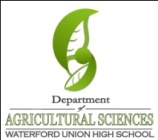 Name: 								 Hour		Date: 				Date Assignment is due:  		  		  Why late? 				Score: 	 +     ✓  -
			Day of Week	Date 				If your project was late, describe why
Unit Preview – complete before you start your notes. This is a pre-test to see what you already know and understand. Directions: Use the accompanying PowerPoint (http://bit.ly/disease-concepts) to complete this sheet. This sheet will be due upon the completion of the PowerPoint in class.  These assignments are graded on a +/√/- scale.Define “health”:												
Define “normal”: 												
Define “disease”: 												

														
Define “noninfectious disease”: 											

														
Define “infectious disease”: 											
Define “pathogen”:												
Define “host”: 													
Define “virulence”: 												
Define “contagious”:												
What are examples of noninfectious disease? 									
What are examples of infectious disease? 									
How can a disease be infectious and not contagious? 								

														
Define “vector”:												
Diseases spread by vectors tend to be more 			.  Why? 						

														What are the first lines of defense against pathogens in animals? 						

														
What are other ways in which the body prevents infection? 						

													Define “resistance”:												
Define “immunity”: 												
Define “active immunity”:											
Define “passive immunity”:											
Define “natural immunity”:											
Define “artificial immunity”:											
Define “herd immunity”:											
Define “indirect immunity”:											
Define “herd resistance”:											
Define “antibody” and describe their function : 									

														
Define “antigen” and describe its function : 									

														
What is the difference between an antibody and an antigen?							

														
Define “immune response” and describe its purpose: 								

														
How does a benign microbe become a pathogen? 								

														
Draw and label all the parts of the disease triangle below: 



What are the three things needed for a disease to occur?  List and describe:
1.														

2.														

3.														
 What are four factors that affect the rate and severity of disease transmission? List and describe below:
What are four factors that reduce the rate and severity of disease transmission? List and describe below:
How does sanitation reduce the prevalence of disease?								

														
Describe 3 ways in which a farmer could reduce the rate of disease and explain how each measure would help:

1.														

2.														

3.														Unit Wrap-up C. Kohn, Agricultural Sciences - Waterford WI 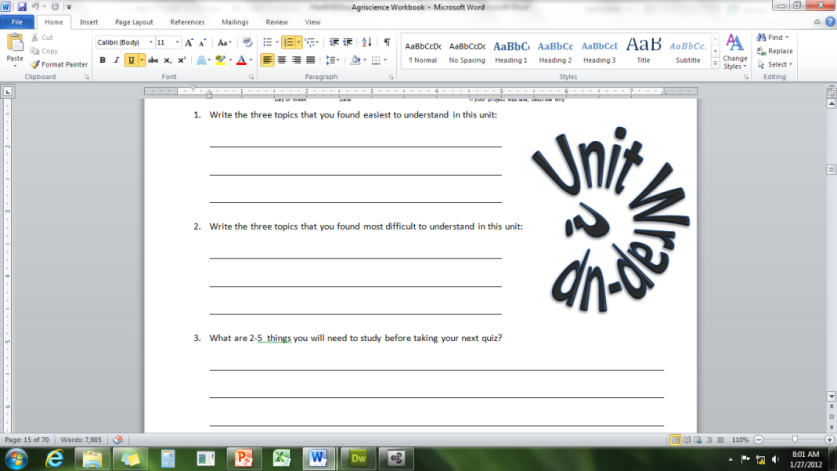 This page is designed to help raise your grade while enabling you to develop skills you will need for after high 
school. You will need to complete every question and blank in order to receive full credit for your notes. Note: if you cannot come up with a strategy to remember a difficult concept on your own, see your instructor for help. What is a topic or concept from this unit that you found to be more challenging? Write or describe below:

														

In the space below, create a mnemonic, rhyme, analogy, or other strategy to help you remember this particular concept: 

														
What is a 2nd topic or concept from this unit that you found to be more challenging? Write or describe below:

														

In the space below, create a mnemonic, rhyme, analogy, or other strategy to help you remember this particular concept: 

														
What is a 3rd topic or concept from this unit that you found to be more challenging? Write or describe below:

														

In the space below, create a mnemonic, rhyme, analogy, or other strategy to help you remember this particular concept: 

														
Circle the most appropriate response. You will only be graded on whether or not you completed this section, so be entirely honest with yourself when completing this section. 
Circle one: I used my notes outside of class to prepare for the quiz.  		Definitely  –  Yes  –  Sort of  -  NoCircle one: I took extra notes in the margins for very difficult concepts.  	Definitely  –  Yes  –  Sort of  -  NoCircle one: I created a personal strategy for at least three difficult items.  	Definitely  –  Yes  –  Sort of  -  NoCircle one: I was very involved and actively studying during the quiz review.  	Definitely  –  Yes  –  Sort of  -  NoCircle one: I think I will be satisfied with the quiz grade I received this week.  	Definitely  –  Yes  –  Sort of  -  NoCircle one: I might need to meet with the instructor outside of class.  	Definitely  –  Yes  –  Sort of  -  No